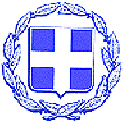                  		         ΑΝΑΡΤΗΤΕΟ ΣΤΟ ΜΗΤΡΩΟ						  ΑΝΑΡΤΗΤΕΟ ΣΤΟ ΔΙΑΚΙΚΤΥΟΕΛΛΗΝΙΚΗ ΔΗΜΟΚΡΑΤΙΑ 			 Λευκάδα, 31 Μαϊου 2022ΝΟΜΟΣ ΛΕΥΚΑΔΑΣ                                        Αρ. Πρωτ.:11883ΔΗΜΟΣ ΛΕΥΚΑΔΑΣΠΕΡΙΛΗΨΗ ΑΝΟΙΚΤΟΥ ΗΛΕΚΤΡΟΝΙΚΟΥ ΔΙΑΓΩΝΙΣΜΟΥ ΓΙΑ ΠΡΟΜΗΘΕΙΑ ΚΑΔΩΝ Ο Δήμαρχος Λευκάδαςπροκηρύσσει ηλεκτρονικό ανοικτό διαγωνισμό κάτω των ορίων με σφραγισμένες προσφορές για την «ΠΡΟΜΗΘΕΙΑ ΠΛΑΣΤΙΚΩΝ ΚΑΔΩΝ ΑΠΟΡΡΙΜΜΑΤΩΝ  ΤΩΝ  1100 LT  & 120 LT & ΕΠΙΣΤΗΛΙΩΝ  ΑΠΟΡΡΙΜΜΑΤΟΔΕΚΤΩΝ  ΔΑΠΕΔΟΥ ΔΙΠΛΩΝ  ΤΩΝ 35 LT»   με εκτιμώμενη αξία 54.808,00€ με το Φ.Π.Α.24% με κριτήριο κατακύρωσης την πλέον συμφέρουσα από οικονομική άποψη προσφοράς, βάσει  τιμής. Κάθε διαγωνιζόμενος μπορεί να συμμετέχει στο διαγωνισμό υποβάλλοντας προσφορά για για ένα ή όλα τα τμήματα στο σύνολο των  ειδών του ενδεικτικού προϋπολογισμού κάθε τμήματος.Η εκτιμώμενη αξία της σύμβασης ανέρχεται στο ποσό των 44.200,00€ μη συμπεριλαμβανομένου ΦΠΑ  24% (εκτιμώμενη αξία συμπεριλαμβανομένου ΦΠΑ: 54.808,00 €)  ΦΠΑ 24%:10.608,00€ Αναθέτουσα Αρχή - Στοιχεία επικοινωνίας:Αναθέτουσα αρχή: ΔΗΜΟΣ ΛΕΥΚΑΔΑΣ, Οδός: Υπ. Κατωπόδη και Αντ. Τζεβελέκη, 31100 Λευκάδα, Τηλ.:26453 60610, E-mail: info@lefkada.gov.gr, Ιστοσελίδα: www.lefkada.gov.gr2. Πρόσβαση στα έγγραφα: Άμεση και δωρεάν πρόσβαση στα έγγραφα της σύμβασης υπάρχει στη διεύθυνση διαδικτύου της διαδικτυακής πύλης www.promitheus.gov.gr του Ε.Σ.Η.ΔΗ.Σ., www.lefkada.gov.gr και www.promitheus.gov.gr του ΚΗΜΔΗΣ.	3. Περιγραφή της δημόσιας σύμβασης: Αντικείμενο της σύμβασης  είναι η προμήθεια 200 τροχήλατων πλαστικών κάδων απορριμμάτων 1100 λίτρων με πλαστικό καπάκι- ΤΜΗΜΑ  Α με εκτιμώμενη αξία χωρίς Φ.Π.Α.: 41.000,00€, και 40  τροχήλατων  120  λίτρων & 20  επιστήλιων διπλών   απορριμματοδεκτών  δαπέδου-ΤΜΗΜΑ Β με εκτιμώμενη αξία χωρίς Φ.Π.Α: 3.200,00€, για τις ανάγκες της Υπηρεσίας καθαριότητας      4.Κωδικοί CPV: 34928480-6-δοχεία και κάδοι απορριμμάτων5. Εναλλακτικές προσφορές:  Δεν επιτρέπεται η υποβολή εναλλακτικών προσφορών.6. Διάρκεια της σύμβασης: Η διάρκεια της σύμβασης ορίζεται  σε  διάστημα 40 ημερών από την   υπογραφή  της   σύμβασης.7. Δικαιούμενοι συμμετοχής: Δικαίωμα συμμετοχής έχουν φυσικά ή νομικά πρόσωπα, ή ενώσεις αυτών που ασχολούνται με την προς ανάθεση προμήθεια ειδών.8.Εγγυήσεις συμμετοχής: Για την έγκυρη συμμετοχή στη διαδικασία σύναψης της παρούσας σύμβασης, κατατίθεται από τους συμμετέχοντες οικονομικούς φορείς,  εγγυητική επιστολή συμμετοχής 2%  επί της εκτιμώμενης αξίας, εκτός ΦΠΑ, του κάθε τμήματος,  ήτοι -ποσού  οκτακοσίων είκοσι ευρώ (820,00€)  για το ΤΜΗΜΑ Α-ποσού εξήντα τεσσάρων (64,00€) για το ΤΜΗΜΑ ΒΗ εγγύηση συμμετοχής πρέπει να ισχύει τουλάχιστον για τριάντα (30) ημέρες μετά τη λήξη του χρόνου ισχύος της προσφοράς, ήτοι μέχρι 17-03-2023, άλλως η προσφορά απορρίπτεται. 9. Παραλαβή προσφορών: Ο διαγωνισμός θα διενεργηθεί με ηλεκτρονικό τρόπο μέσω της πλατφόρμας του Εθνικού Συστήματος Ηλεκτρονικών Δημοσίων Συμβάσεων (ΕΣΗΔΗΣ) στη διαδικτυακή πύλη www.promitheus.gov.gr του συστήματος, σύμφωνα με τις διατάξεις του Ν.4412/2016, την 22-06-2022  και ώρα 10:00. Η καταληκτική ημερομηνία παραλαβής των προσφορών είναι η  16-06-2022  και ώρα 13.00.12. Χρόνος ισχύος προσφορών: Οι υποβαλλόμενες προσφορές ισχύουν και δεσμεύουν τους οικονομικούς φορείς για διάστημα οκτώ (8) μηνών από την επόμενη της καταληκτικής ημερομηνίας υποβολής προσφορών .13. Γλώσσα σύνταξης προσφορών: Ελληνική14. Χρηματοδότηση: ΙΔΙΟΙ ΠΟΡΟΙ ΚΑΙ ΑΝΤΑΠΟΔΟΤΙΚΑ ΤΕΛΗ.Η δαπάνη για την εν λόγω σύμβαση θα βαρύνει τους Κ.Α.: 20-7341.020, 35-7135.00415. Προδικαστικές προσφυγές: Σε περίπτωση προσφυγής κατά πράξης της αναθέτουσας αρχής, ισχύουν οι διατάξεις του Βιβλίου ΙV (άρθρα 345 έως 374) του ν. 4412/2016, και το υπ’ αριθ. 39 Προεδρικό Διάταγμα (Π.Δ) (ΦΕΚ 64/04-05-2017/τεύχος Α) περί «Κανονισμός εξέτασης Προδικαστικών Προσφυγών ενώπιον της Αρχής Εξέτασης Προδικαστικών Προσφυγών(ΑΕΠΠ)» 16. Δημοσιεύσεις: Η προκήρυξη και το πλήρες κείμενο της παρούσας Διακήρυξης καταχωρούνται στο Κεντρικό Ηλεκτρονικό Μητρώο Δημοσίων Συμβάσεων (ΚΗΜΔΗΣ). 		                                                              Ο  Αντιδήμαρχος                                                              	                 Γαζής Αναστάσιος